國 立 臺 灣 科 技 大 學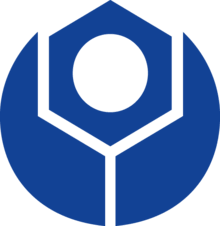  資 訊 管 理 系 實務專題成果報告學號：[BXXXXXXX、BYYYYYYY][中文報告題目標題]學        生：[XXX、YYY、ZZZ]指導教授：Strange　博士中華民國  1??  年  ??  月   ??  日第一章	系統開發計畫第一節	發展系統的動機第二節	系統目的第三節	系統需求1.3.1 系統簡介說明系統服務的範圍、使用者的需求，畫出系統功能圖並輔以文字說明。1.3.2 系統架構依據使用者需求，設計系統的架構，畫出系統架構圖並輔以文字說明。第四節	系統預期效益第二章	系統分析與設計系統分析運用各種分析圖表來描述系統是如何設計的，如 Use Case Diagram、 Activity Diagram、 Communication Diagram、Sequence Diagram、Component Diagram及 Deployment Diagram等。資料庫設計 說明資料庫各表格之欄位結構及主鍵值表示、Enhanced-ER Model或Class Diagram、Object Diagram等。系統開發時程 *注意：真正開始寫程式後，甘特圖的進度需要依實際執行狀況，進行動態修正，直至系統開發完成。第四節 其他系統相關設計或考量說明其他與系統相關的設計或考量，例如：資訊安全方面的機制(設計使用者身分辨識機制、設計使用者對系統的存取控制權之分配)、系統的可用性(例如：設計如何進行壓力測試、如何阻擋分散式阻斷服務攻擊)、系統組態(Configuration)的初始化、使用的檔案系統(檔案格式、存取檔案機制)。第三章	系統實作成果系統作業環境說明實作的硬體規格&軟體規格(使用的作業系統、資料庫型式等)第二節	系統功能與介面說明3.2.1 系統流程說明3.2.2 系統功能說明3.2.3 系統操作與介面說明說明系統啟始畫面、主畫面、子畫面等；若有不同角色的使用者，可能需要分別說明各個不同的畫面所呈現的功能與操作方式。其他系統實測或實驗結果 說明其他系統實測或實驗結果(例如：針對系統雛形做伺服器端壓力測試的結果)。第四章	結論系統目標與特色未來展望第五章	專題心得與檢討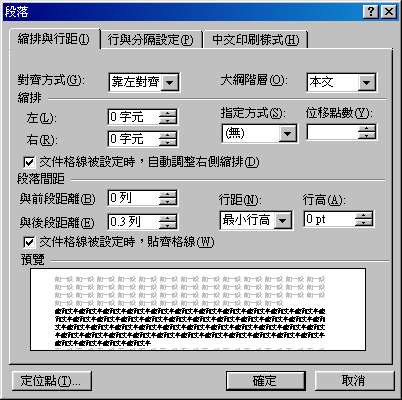 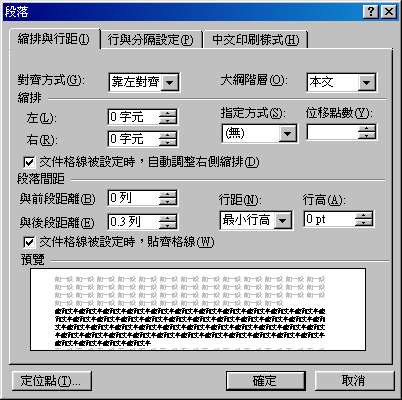 